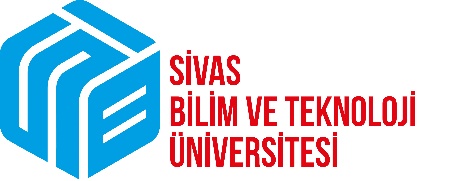 	………………………………………… Üniversitesi, ……………………………………….. Enstitüsü, ………………………………… Ana Bilim Dalı, ………………………………… programında öğrenci iken Üniversiteniz  Ana Bilim Dalı,  programına yatay geçiş yapmak istiyorum.	Gereğini arz ederim.  … / … / 20…							                                                         	                          İmzaI – ÖĞRENCİ BİLGİLERİI – ÖĞRENCİ BİLGİLERİI – ÖĞRENCİ BİLGİLERİAdı SoyadıAdı SoyadıUyruğuUyruğuT.C. Kimlik NoT.C. Kimlik NoII – İLETİŞİM BİLGİLERİII – İLETİŞİM BİLGİLERİII – İLETİŞİM BİLGİLERİEv TelefonuEv Telefonuİş Telefonu	İş Telefonu	Cep TelefonuCep Telefonuİkamet Adresiİkamet Adresie-mail Adresie-mail AdresiIII – BAŞVURU BİLGİLERİ (Başvurulan program bilgileri yazılacak)III – BAŞVURU BİLGİLERİ (Başvurulan program bilgileri yazılacak)III – BAŞVURU BİLGİLERİ (Başvurulan program bilgileri yazılacak)ProgramAna Bilim DalıBaşvuru Yarıyılı	  20… / 20…    GÜZ                       20… / 20…   BAHAR  20… / 20…    GÜZ                       20… / 20…   BAHAR